Morris & District                                                         Chamber of CommerceMinutes 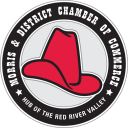 Monday June 8, 2015Morris Golf CourseIn attendance:, Melissa Marion(Vice President)Cheryl Crick(Administrative Assistant), Ed Voth(Director), Brenda Klassen(Director),Ruth Murray(Director) ,Mabel Maxim(Director) Don Piett, Pat Schmidtke, Jamie(Rona), Joyce Penner, Lisa Wiebe, Lorne Hamblin, Ray Shaw, Shelley Johnston, Dawn Morin            Regrets: Bill Recksiedler, Bruce Third, Andy AndersonMeeting Called to order at 12:10Agenda Presented By Melissa MarionMotion Moved by Ruth MurrayMotion to accept agenda as presented by Don Piett CARRIEDMinutesMoved by Mabel MaximMotion to accept minutes of the previous meeting Brenda Klassen  CARRIEDCorrespondence- Letter from Town of Morris to confirm closure of Charles Street for Stampede Kickoff Event on July 15,Letter from Town of Morris for approval of  grant for 2015, Bill from yellow page club Treasurer Report- Brenda Klassen  As of May 31, 2015 Chamber Bucks $1185  Chequing  $6569.44 Plan 24  $5133.03 GIC $6000.00  Administrative Assistant Report- Cheryl CrickGeneral office duties, website, the updating for the Manitoba Chamber of Commerce Website and Directory is now done for 2015 Membership Report- Andy Anderson     -Not availableExecutive Members Reports-          Ed Voth reported on the Amazing Race…will be hosting it again this year. Planning has started. Will be September 4-6 in Morris Manitoba. Ed will send Cheryl more information as it becomes available. Last year there were 47 teams hoping for many more this year. Ed has also started planning for the Stampede Booth!           Mabel Maxim reported that we will in the fall be having a guest speaker.Morris Multiplex Report- Melissa Marion No report this monthValley Ag Society Report-Dawn MorinThere are a lot of activities happening on the grounds. Looking for people every Saturday morning to come out and give a helping hand to get grounds ready.  They will be having artist this year join the stampede grounds to show their art work. Harness racing will be starting July 4 & 5 2015. There will be a farmers market starting June 23 and will be running every Tuesday from 4:00-8:00 PM.Morris-Emerson Area Health Foundation Report- Shelley Johnston-Has been a busy month giving out donations. This month the foundation gave the Morris Lodge $16000 to receive new bedroom furniture.  $500 was donated to the Morris Legion for an AEC machine.Town of Morris Report- Ruth MurrayHosting on June 12, 2015 the Eastern District Meeting AMM. This will be Morris.  Been very busy planting flowers and weeding.Old Business Manitoba Chamber Of Commerce AGM- Lisa Wiebe attended the event. If anyone in the future has an opportunity to attend, Lisa highly suggest they go.  There were many great ideas and networking opportunities.  Chamber members please check out the ATM/POS rates for chamber members they have amazing rates.  The life insurance plans are a great saving too.  Stampede Kick off- Sponsorship for the band has been approved from Manitoba Lotteries.  Mabel has been busy working on sponsorship for the kick off.  She will be needing help on kick off day.  She has suggested we let the community know to bring chairs with them to the kick off dinner this year.  She is also planning a coffee counter for the evening events.Grad Scholarship- Have received one applicant for the scholarship award. Melissa Marion will be able to do the graduation presentation.  Motion: Brenda Klassen moves that we have only one applicant for the sponsorship and will award them the $500.00 amount. Mabel 2nd. CarriedNew BusinessManitoba Youth Job Center- The YJC has asked for $600.00 to do the slab fencing again this year. We had budgeted for $550.00 MOTION:  Ruth Murray motion to pay $600.00 for the slab fencing. Ed Voth 2nd Carried Ring of Influence-  Lorne Hamblin spoke to the members about the Delkalb and the plans for this year.  Morris Chamber will be teaming up with the Ring Of Influence again this year. The Delkalb will be having 64 teams this year-256 curlers from around the world. BMO Carnival-  The carnival is looking for a $500 donation for the bouncy house.  As this is not in this year budget it was discussed  if we could do a smaller sponsorship. Cheryl will send Mr. Munford an email and will forward to chamber executives.MEMBER INPUT-Adjournment of meeting at 1:05 PMNext meeting Monday July 6, 2015 Burkes Steakpit